  NOTICE AND AGENDA OF A MEETING OF THE KANE COUNTY COMMISSION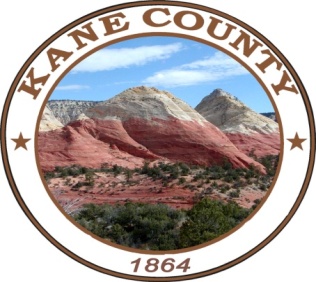 ***************************************PUBLIC NOTICE IS HEREBY GIVEN that the Commissioners of Kane County, State of Utah, will hold a Commission Meeting in the Commission Chambers at the Kane County Courthouse, 76 N. Main Street, Kanab, Utah on Tuesday, April 9, 2024 at the hour of 2:00 P.M. *The Commission Chair, in her discretion, may accept public comment on any listed agenda item unless more notice is required by the Open and Public Meetings Act.This meeting is available for call in option - #435-676-9000 – Enter participant code- 168030CALL MEETING TO ORDER WELCOMEINVOCATIONPLEDGE OF ALLEGIANCEPUBLIC COMMENT:CONSENT AGENDA:Check Edit Report:Approval of: Commission Meeting Minutes for March 26, 2024 and Kane County Resolution No. R 2024-14 a Resolution Recognizing Sexual Assault Awareness MonthREGULAR SESSION:Public Hearing Regarding the Appointment of Cameron Westenskow and Jesse Pennepacker to the Church Wells Special Service District Administrative Control Board Kane County Resolution No. R 2024-12 a Resolution Appointing Cameron Westenskow to the Church Wells Special Service District Administrative Control Board/Commissioner KubejaKane County Resolution No. R 2024-13 a Resolution Appointing Jesse Pennepacker to the Church Wells Special Service District Administrative Control Board/Commissioner KubejaKane County Ordinance No. O 2024-13 an Ordinance Establishing County Policy Regarding Public Acknowledgment of the Use of County Funds/Full CommissionDiscussion/Approval of TRT Fund Expenditures/Full CommissionOld Elementary School Discussion/Full CommissionReview of Legislative Issues/Full CommissionCommissioner Report on Assignments/Full CommissionClosed Session:Discussing an individual’s character, professional competence, or physical or mental health.Strategy sessions to discuss collective bargaining, pending or reasonably imminent litigation, or the purchase, exchange lease or sale of real property.Discussions regarding security personnel, devices or systems.Investigative proceedings regarding allegations of criminal misconduct.NOTICE OF SPECIAL ACCOMMODATION DURING PUBLIC MEETINGS:In compliance with the Americans with Disabilities Act, individuals needing special accommodations (including auxiliary communicative aids and services) during this meeting should notify Chameill Lamb at (435) 644-2458. Agenda items may be accelerated or taken out of order without notice as the Administration deems appropriate. All items to be placed on the agenda must be submitted to the Clerk’s office by noon Thursday, prior to the meeting.